ICT-Geräte	Übersichtsblatt 1ICT-Geräte	Übersichtsblatt 2ICT-Geräte	Übersichtsblatt 3ICT-Geräte	Übersichtsblatt 4ICT-Geräte	Übersichtsblatt 5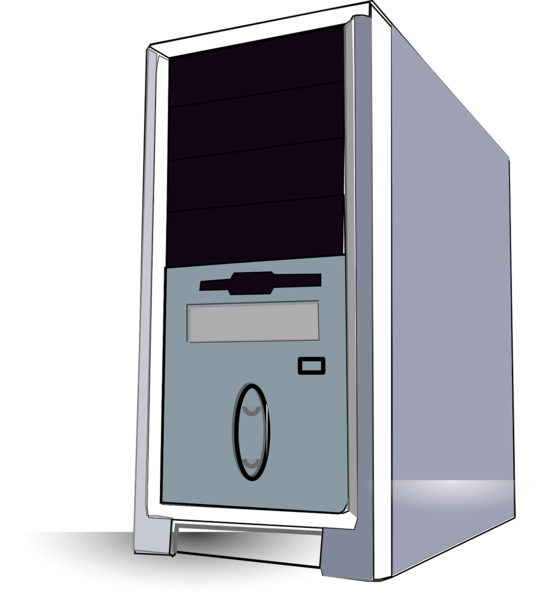 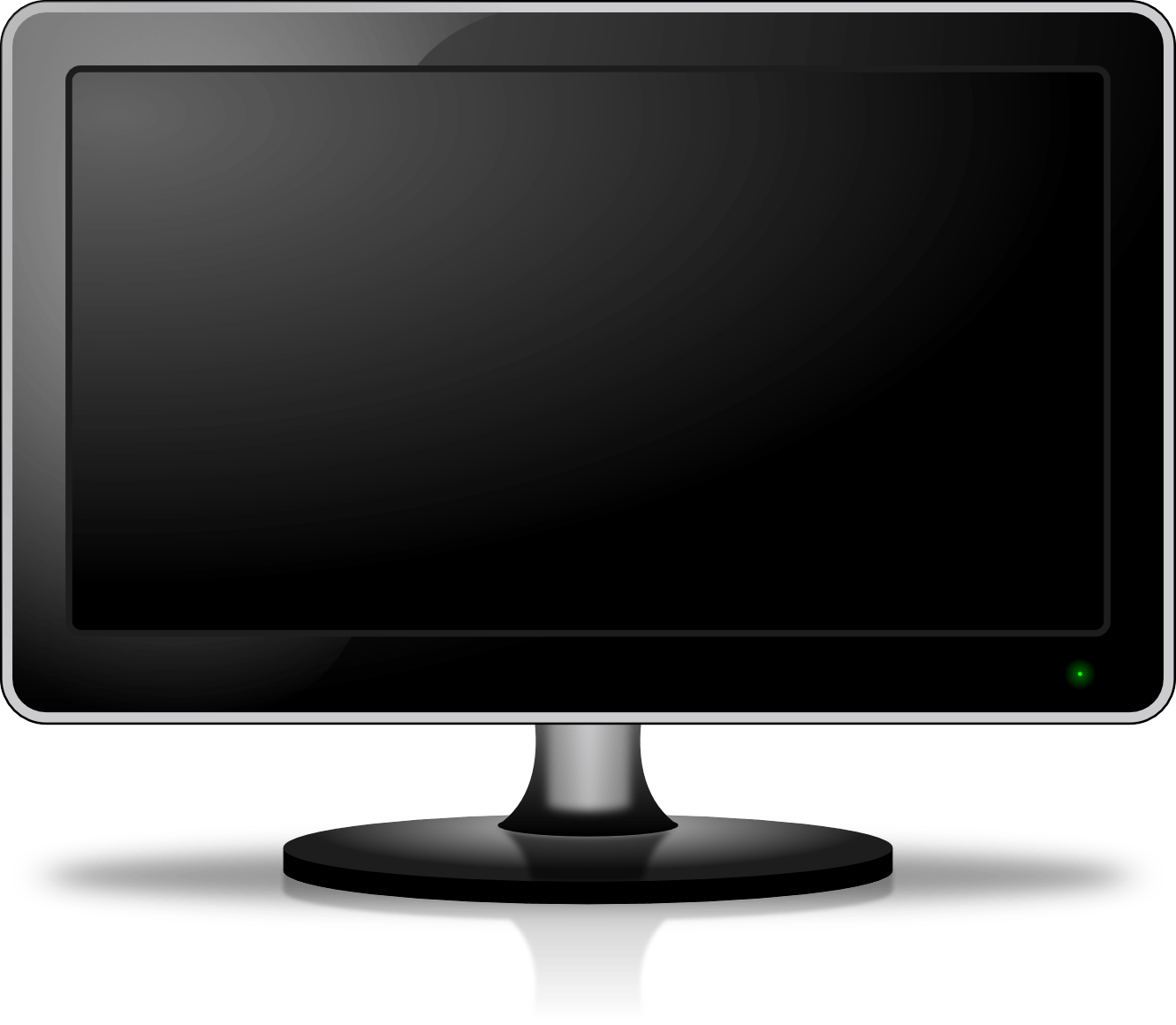 Computer (Tower)Bildschirm / Monitor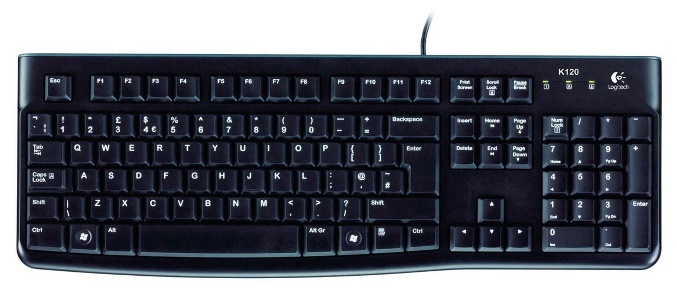 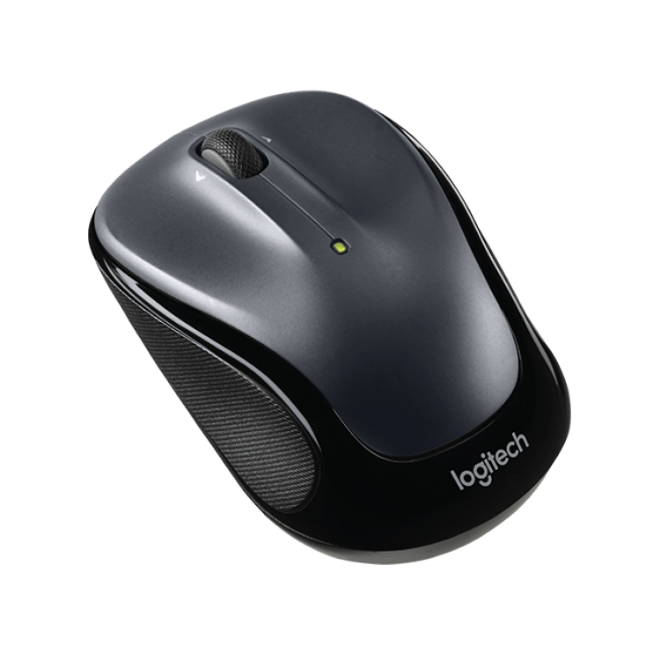 TastaturMaus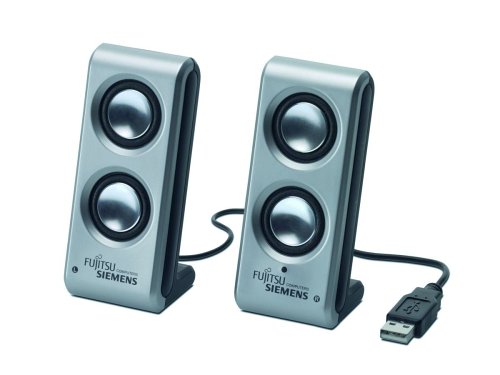 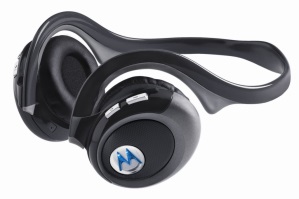 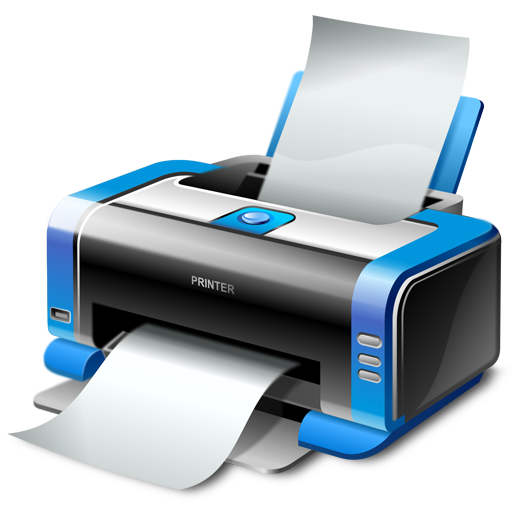 Lautsprecher/ KopfhörerDrucker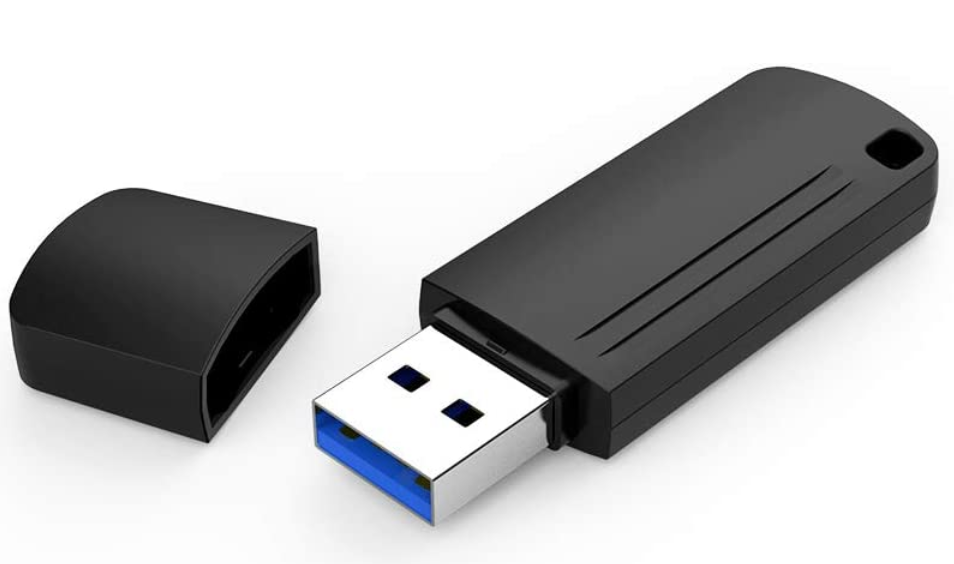 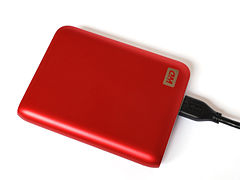 USB-StickExterne Festplatte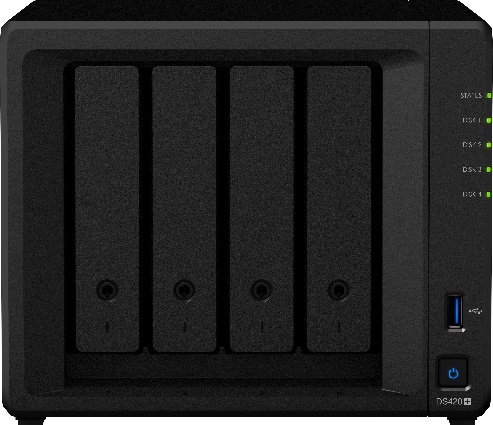 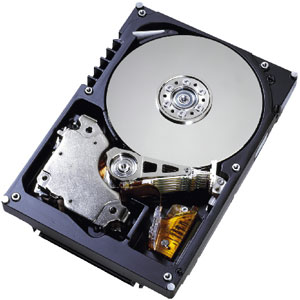 Netzwerk-SpeicherFestplatte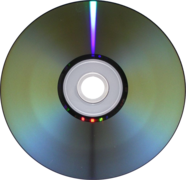 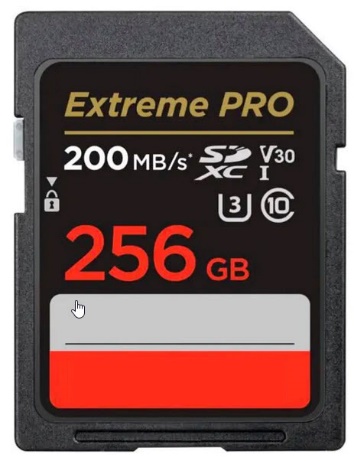 DVD-ROMSD Card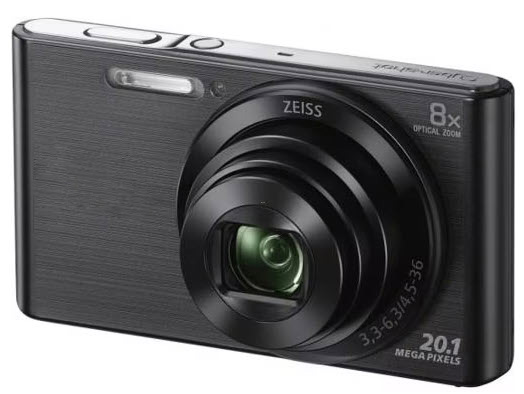 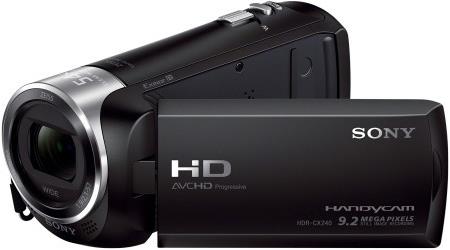 DigitalkameraVideokamera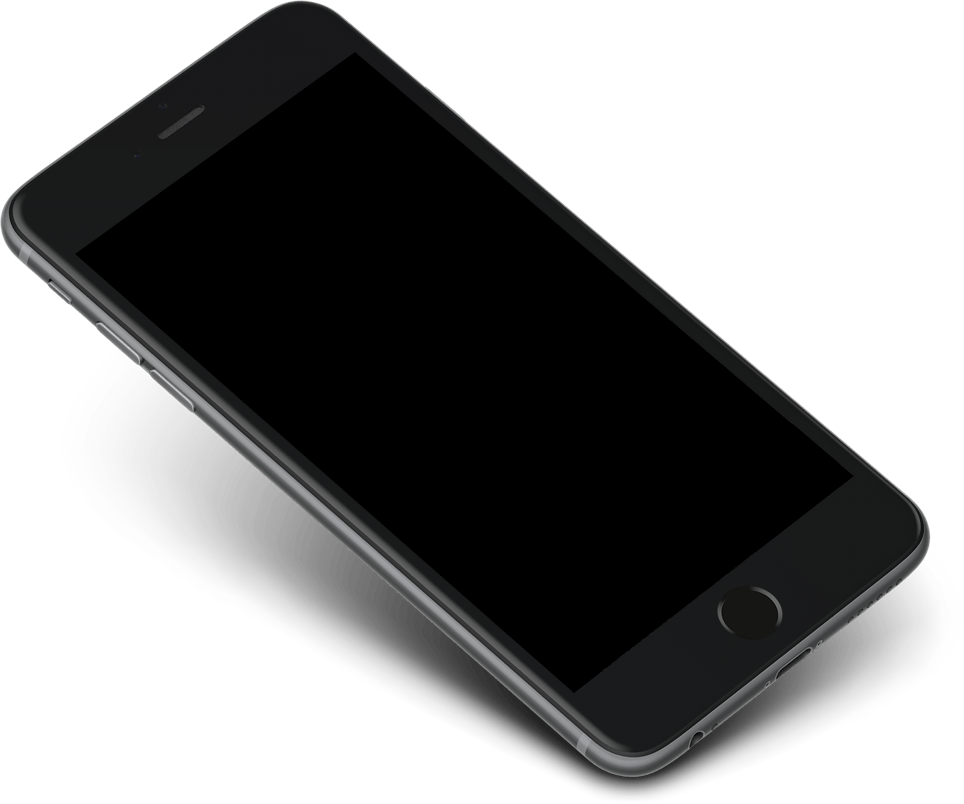 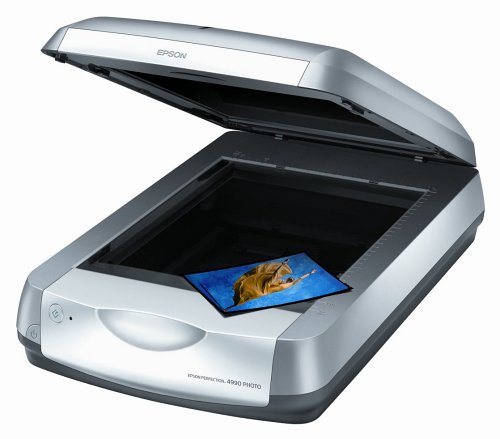 SmartphoneScanner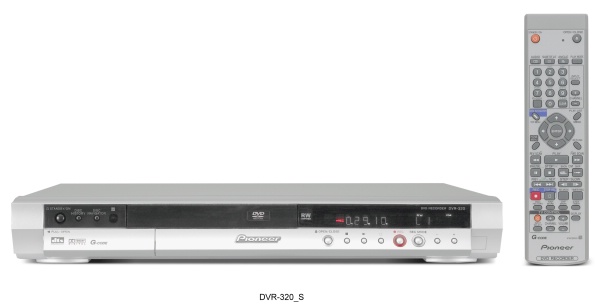 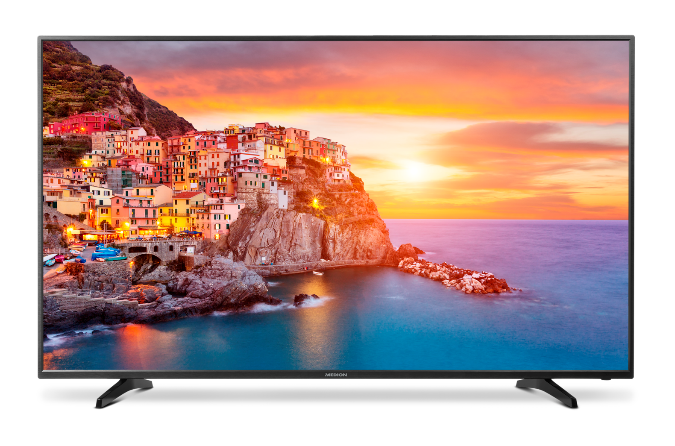 DVD-RecorderFernseher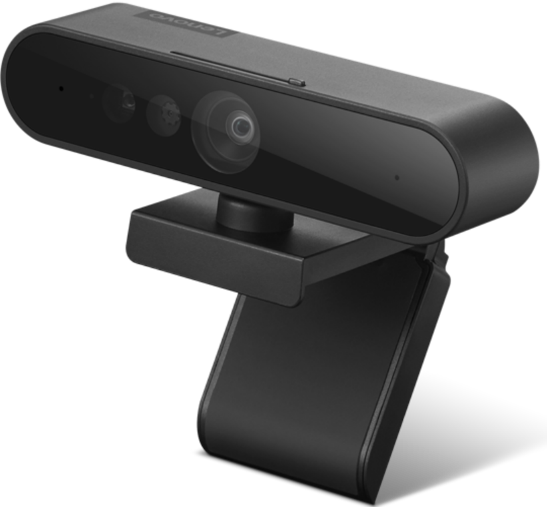 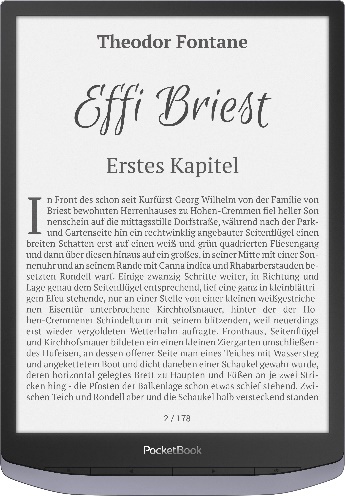 WebcamE-Book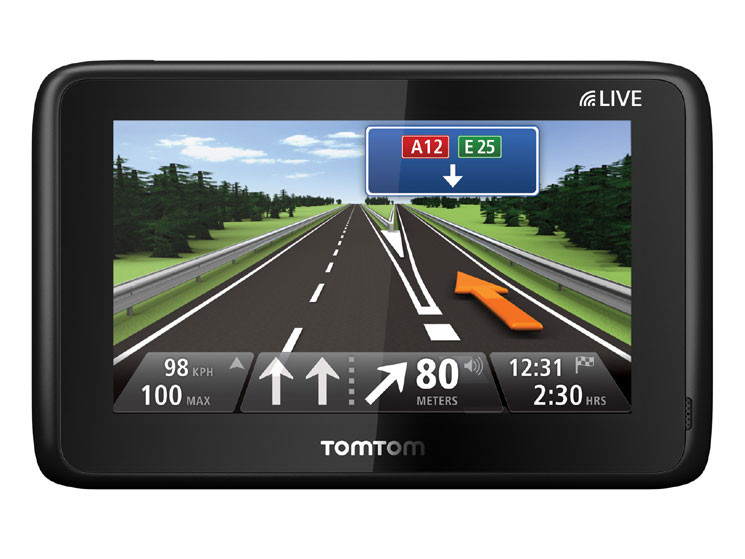 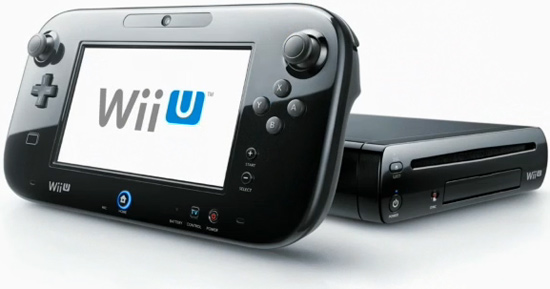 Navi (Navigationsgerät)Spielkonsole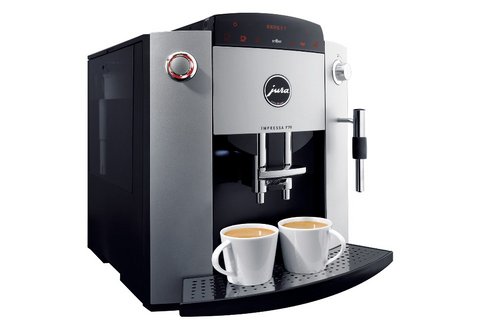 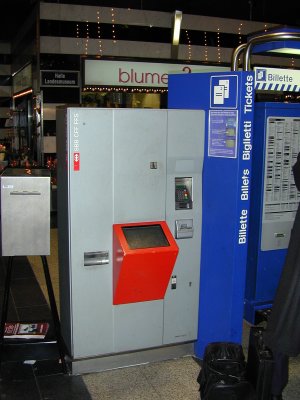 KaffeemaschineBillettautomat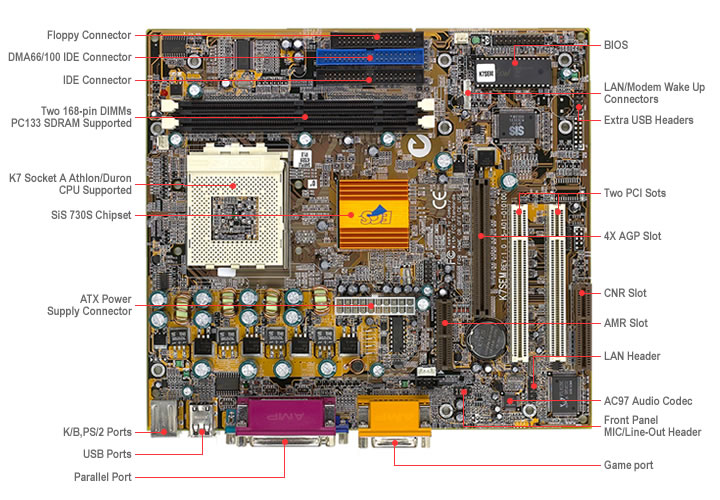 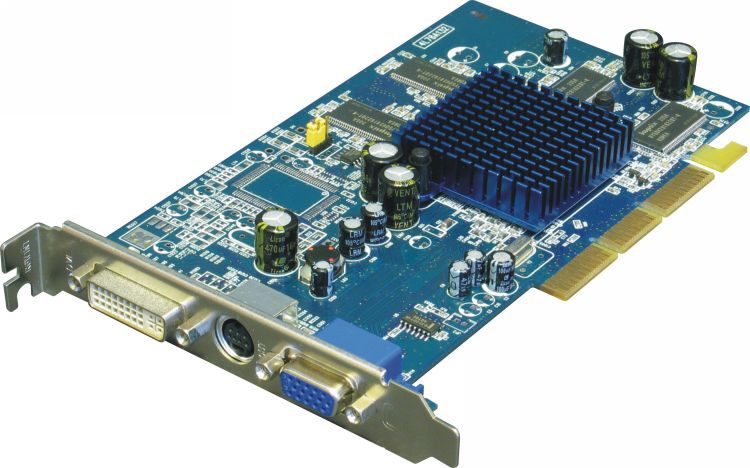 MotherboardGrafikkarte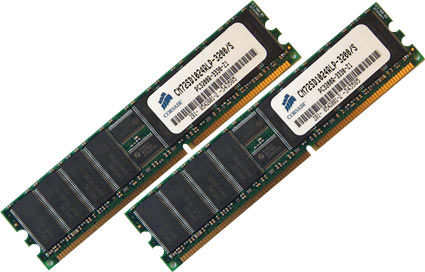 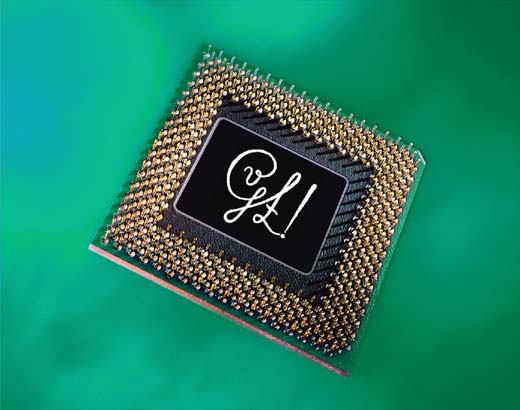 RAM-BausteineProzessor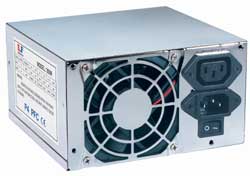 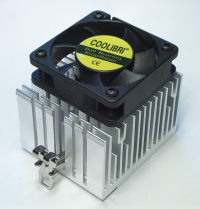 NetzteilCPU-Lüfter